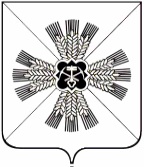 РОССИЙСКАЯ ФЕДЕРАЦИЯКЕМЕРОВСКАЯ ОБЛАСТЬ - КУЗБАССПРОМЫШЛЕННОВСКИЙ МУНИЦИПАЛЬНЫЙ ОКРУГСОВЕТ НАРОДНЫХ ДЕПУТАТОВПРОМЫШЛЕННОВСКОГО МУНИЦИПАЛЬНОГО ОКРУГА1-й созыв, 53-е заседаниеРЕШЕНИЕот 17.02.2023 № 494пгт. ПромышленнаяО работе комиссии по делам несовершеннолетних и защите их прав Промышленновского муниципального округа за 2022 годЗаслушав информацию главного специалиста – секретаря комиссии по делам несовершеннолетних и защите их прав администрации Промышленновского муниципального округа А.А. Богданова о работе комиссии по делам несовершеннолетних и защите их прав Промышленновского муниципального округа за 2022 год, руководствуясь Федеральным законом от 24.06.1999 № 120 - ФЗ «Об основах системы профилактики безнадзорности и правонарушений несовершеннолетних», Законом Кемеровской области от 27.02.2006  № 33 - ОЗ «О наделении органов местного самоуправления отдельными государственными полномочиями Кемеровской области по созданию и организации деятельности комиссий по делам несовершеннолетних и защите их прав», решением Совета народных депутатов Промышленновского муниципального округа от 13.02.2020 № 88 «О переименовании и утверждении Положения комиссии по делам несовершеннолетних и защите их прав при администрации Промышленновского муниципального округа», Совет народных депутатов Промышленновского муниципального округаРЕШИЛ:1. Информацию главного специалиста – секретаря комиссии по делам несовершеннолетних и защите их прав администрации Промышленновского муниципального округа А.А. Богданова о работе комиссии по делам несовершеннолетних и защите их прав Промышленновского муниципального округа за 2022 год принять к сведению.2. Рекомендовать комиссии по делам несовершеннолетних и защите их прав Промышленновского муниципального округа:2.1. продолжить работу с семьями, состоящими на профилактическом учете как находящиеся в социально - опасном положении;2.2. усилить работу в образовательных учреждениях, направленную на выявление подростков склонных к совершению преступлений и вовлекать их во внеурочную деятельность, волонтерские движения, занятия спортом;2.3. усилить контроль за несовершеннолетними, состоящими на профилактическом учете;2.4. продолжить проводить рейдовые мероприятия, в том числе в вечернее и ночное время, по проверке семей группы риска, общественных мест и мест возможного массового пребывания подростков и молодежи, торговли спиртными напитками;2.5. активизировать проведение информационно – просветительской работы с родителями, оказания им соответствующей психолого -педагогической и социально – правовой помощи в воспитании детей, семейного консультатирования, формирования «групп родительской поддержки».3. Настоящее решение разместить на официальном сайте администрации Промышленновского муниципального округа в сети Интернет.4. Контроль за исполнением настоящего решения возложить на комитет по вопросам социальной политики (А.Н. Воронков).5. Настоящее решение вступает в силу с даты подписания.Председатель Совета народных депутатов Промышленновского муниципального округаЕ.А. ВащенкоГлава Промышленновского муниципального округаС.А. Федарюк